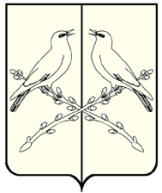 АДМИНИСТРАЦИЯТИШАНСКОГО СЕЛЬСКОГО ПОСЕЛЕНИЯТАЛОВСКОГО МУНИЦИПАЛЬНОГО РАЙОНАВОРОНЕЖСКОЙ ОБЛАСТИПОСТАНОВЛЕНИЕот 22 августа 2019г. № 57с. Верхняя ТишанкаОб утверждении перечня зданий, помещений, расположенных на территории Тишанского сельского поселения Таловского муниципального района Воронежской областиВ соответствии с Федеральным законом от 28.12.2013 года № 443-ФЗ «О Федеральной информационной адресной системе и о внесении изменений в Федеральный закон об общих принципах организации местного самоуправления в Российской Федерации», в связи с проведением инвентаризации объектов адресации Федеральной информационной адресной системе на территории Тишанского сельского поселения Таловского муниципального района Воронежской областиП О С Т А Н О В Л Я Е Т:1.Утвердить перечень зданий, помещений, адреса которым присвоены до вступления в силу Постановлением правительства Российской Федерации от 19.11.2014 № 1221 «Об утверждении правил присвоения, изменения и аннулирования адресов».2.Обеспечить размещение настоящего постановления в Федеральной информационной адресной системе (ФИАС).3. Контроль за исполнением настоящего постановления оставляю за собой.Приложение к постановлению администрации Тишанского сельского поселения от 22.08.2019г № 571. Российская Федерация, Воронежская область, Таловский муниципальный район, Тишанское сельское поселение, с. Верхняя Тишанка, ул. Чеснокова, здание 51;2. Российская Федерация, Воронежская область, Таловский муниципальный район, Тишанское сельское поселение, с. Верхняя Тишанка, переулок Победы, здание 19;3. Российская Федерация, Воронежская область, Таловский муниципальный район, Тишанское сельское поселение, с. Верхняя Тишанка, ул. Первомайская, здание 139А;4. Российская Федерация, Воронежская область, Таловский муниципальный район, Тишанское сельское поселение, с. Верхняя Тишанка, ул. Кирова, здание 159А;5. Российская Федерация, Воронежская область, Таловский муниципальный район, Тишанское сельское поселение, с. Верхняя Тишанка, ул. Центральная, здание 7А;6. Российская Федерация, Воронежская область, Таловский муниципальный район, Тишанское сельское поселение, с. Верхняя Тишанка, ул. Революции, здание 17, помещение 1;7. Российская Федерация, Воронежская область, Таловский муниципальный район, Тишанское сельское поселение, с. Бирюч, ул. Колхозная, здание 80А, помещение 2;8. Российская Федерация, Воронежская область, Таловский муниципальный район, Тишанское сельское поселение, с. Бирюч, ул. Колхозная, здание 80А, помещение 1.И.О. главы Тишанского сельского поселенияПискарев Н.А.